Проект детских творческих мастерских«Ознакомление с профессиями лёгкой промышленности».                                   Автор проекта:                                                              Николаева Елена АнатольевнаПроблема: – Мы столкнулись с тем, что дети не знают всё разнообразие профессий, название профессий родителей, характерные особенности некоторых специальностей,затрудняются в профессиональном самоопределенииЦель проекта:  Расширять представление детей о роли труда в жизни людей,О многообразии профессий, содействовать профессиональномусамоопределению, приобщение детей к социально значимой деятельностидля осмысленного выбора профессииЗадачи: Обогатить представления детей о многообразии мира профессий в обществе;— Расширить у детей знания и представления о профессиях своих родителей(место работы родителей, значимость их труда; гордость и уважение к трудусвоих родителей);— Расширить представления о разных видах труда, о структуре трудовогопроцесса (цель, мотив, материал, инструменты, набор трудовых действий,результат),для— Развивать умение соотносить результаты труда и набор трудовыхпроцессов с названиями профессий;— Воспитывать осознанное отношение к ценности труда взрослых;— Пробуждать любознательность и интерес к деятельности взрослых;— Обогащать словарь детей за счет специальных терминов, характерных длятой или иной профессии;— Показать взаимосвязь между разными видами труда;— Учить отображать представления о трудовых процессах взрослых всюжетно-ролевых играх, передавая в игре отношение взрослых к работе;— Развивать творческое воображение, способность совместно развёртыватьигру, согласовывая собственный игровой замысел с замыслами сверстников,воображая себя в разных социальных ролях;— Развивать понимание и умение оценивать поступки людей;— Развивать умения пользоваться речью-доказательством для обоснованиясвоих суждений;— Побуждать детей задуматься о выборе будущей профессии.Тип проекта:по доминирующей в проекте деятельности: познавательный, исследовательский, творческий, игровой;по времени проведения: краткосрочный.Участники проекта:Дети старшего дошкольного возраста, родители воспитанников, воспитатели.Основные формы реализации проекта:занятия,беседы,игры,самостоятельная творческая деятельность.изобразительная деятельность,работа с родителями.Предполагаемый результат: Совершенствование речевой активности детейРасширение и обогащение словарного запаса детейФормирование представления детей о многообразии профессий и их                         значимостиОбогащение знаний детей о современных профессияхФормирование предпосылок поисковой деятельности,                        интеллектуальной инициативыУмение детей играть в сюжетно-ролевые игры на основе имеющихся                         знанийФормирование чувства признательности и уважения к труду взрослыхФормирование предпосылок к профессиональному самоопределениюХОД ПРОЕКТАI ЭТАП. ПОДГОТОВИТЕЛЬНЫЙ (разработка проекта)Деятельность педагога:- определение проблемы, постановка цели и задач;- определение методов работы;- подбор методической, научно – популярный и художественной литературы;- оформление информационной копилки по данной тематике;- составление перспективного плана по ознакомлению с профессиями лёгкой промышленности в свободной деятельности.Совместная деятельность с детьми:- ввести детей в проблемную ситуацию, доступную к их пониманию. Совместная деятельность с родителями воспитанников:- введение родителей в проблемную ситуацию;- определение круга актуальных и посильных задач.II ЭТАП. ИССЛЕДОВАТЕЛЬСКИЙ. ВЫПОЛНЕНИЕ ПРОЕКТА.Работа с детьми.Работа с родителямиIII ЭТАП. ЗАКЛЮЧИТЕЛЬНЫЙ. ОБОБЩАЮЩИЙ.- Анализ достижения поставленной цели и полученных результатов;- обобщение результатов работы; Результатами проекта и проведенной работой, удовлетвореныСобран и систематизирован весь материал по теме проектаУ детей появился интерес к данной теме; профессии легкой промышленностиСформировалось целостное представление о трудовой деятельности взрослыхДети знают и называют большое  количество профессий, Орудий  труда, могут составить описательный рассказ опрофессии.У родителей появился интерес к образовательному процессу, развитию            творчества, знаний и умений у детей, желание общаться спедагогом,            участвовать в жизни группы.        7.  Проведено итоговое развлечение « От куда к Буратино, одежда пришла?»  - Подготовлена презентация проекта «Ознакомление с профессиями лёгкой промышленности с помощью метода творческих мастерских». Обеспечение:Методическая литература: 1. Беседы с ребенком. Профессии. Картинки с заданиями. М., 2013 2. Н. Н. Бурмистова Путешествие в мир профессий// Воспитатель ДОУ. 2013. № 9 3. Алешина Н. В. Ознакомление дошкольников с окружающим и социальной действительностью (старший возраст) Москва 2002 4. Маханева М. Д. Скворцова О. В. Учим детей трудиться. М., 2012 5. Потапова Т. В. Беседы о профессиях с детьми 4–7 лет, М., 2010 6. Профессии. Демонстрационный материал. М., 2013 7. Профессии. Демонстрационный плакат М., 2013 8. Савина И. В. Формирование представлений о профессиях у детей старшего дошкольного возраста // Воспитатель ДОУ. 2012№ 3 9. Шорыгина Т. А. Беседы о профессиях. Метод. Пособие М., 2014 10. Шорыгина Т. А. Трудовые сказки. М.ТЦ Сфера 2014 11. Шорыгина Т.А. Профессии. Какие они? Книга для воспитателей, гувернеров и родителей.М.: Гном, 2013 12. Гусева Т. Кем быть?// Поём, танцуем и рисуем – 2009 13. Кондашов В.П. Введение дошкольников в мир профессий: Учебно – методическое пособие.- Балашов: Издательство « Николаев», 2004 14.Манакова М. Моя первая книга о профессиях. – Ростов н/Д.ПРИЛОЖЕНИЕ.Фотоотчет: 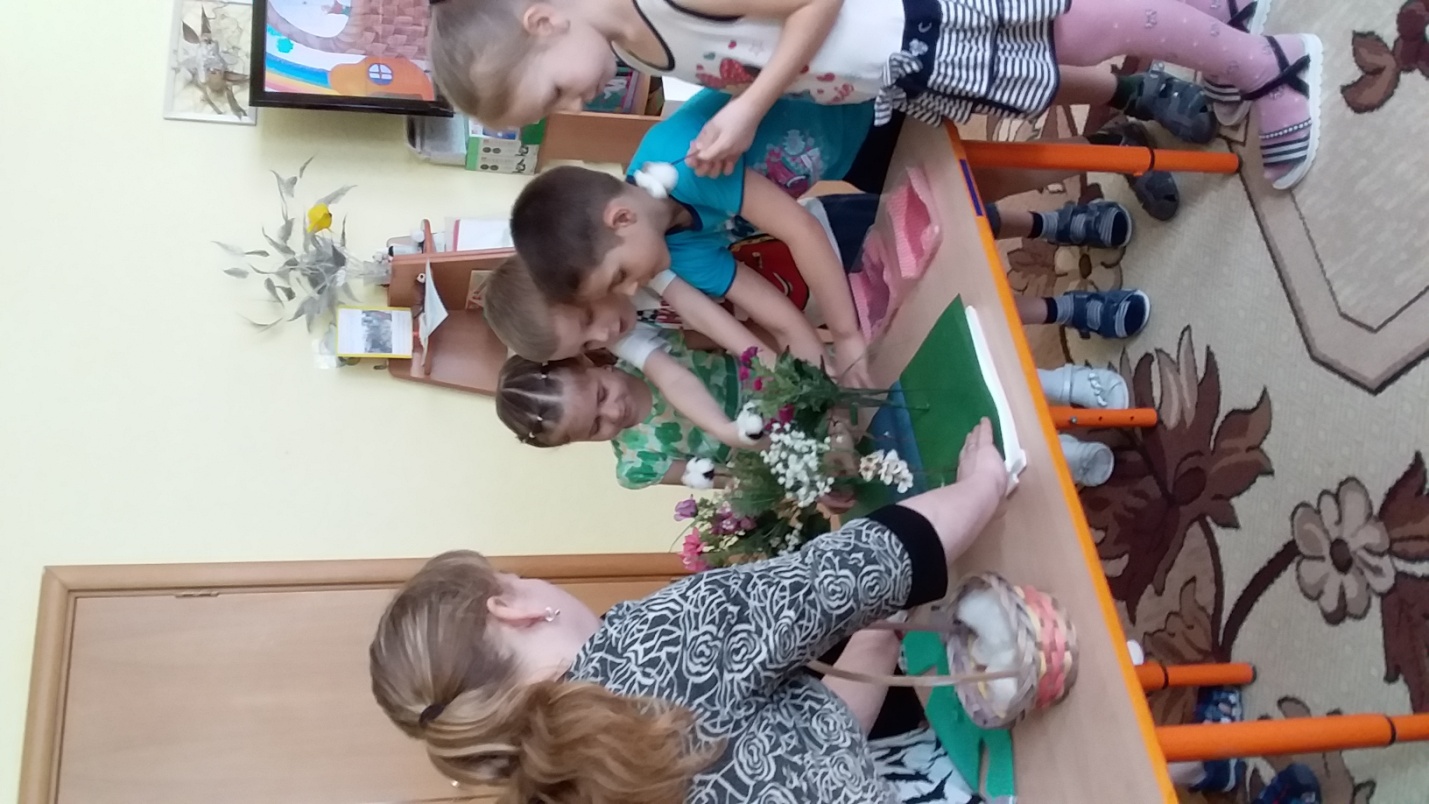 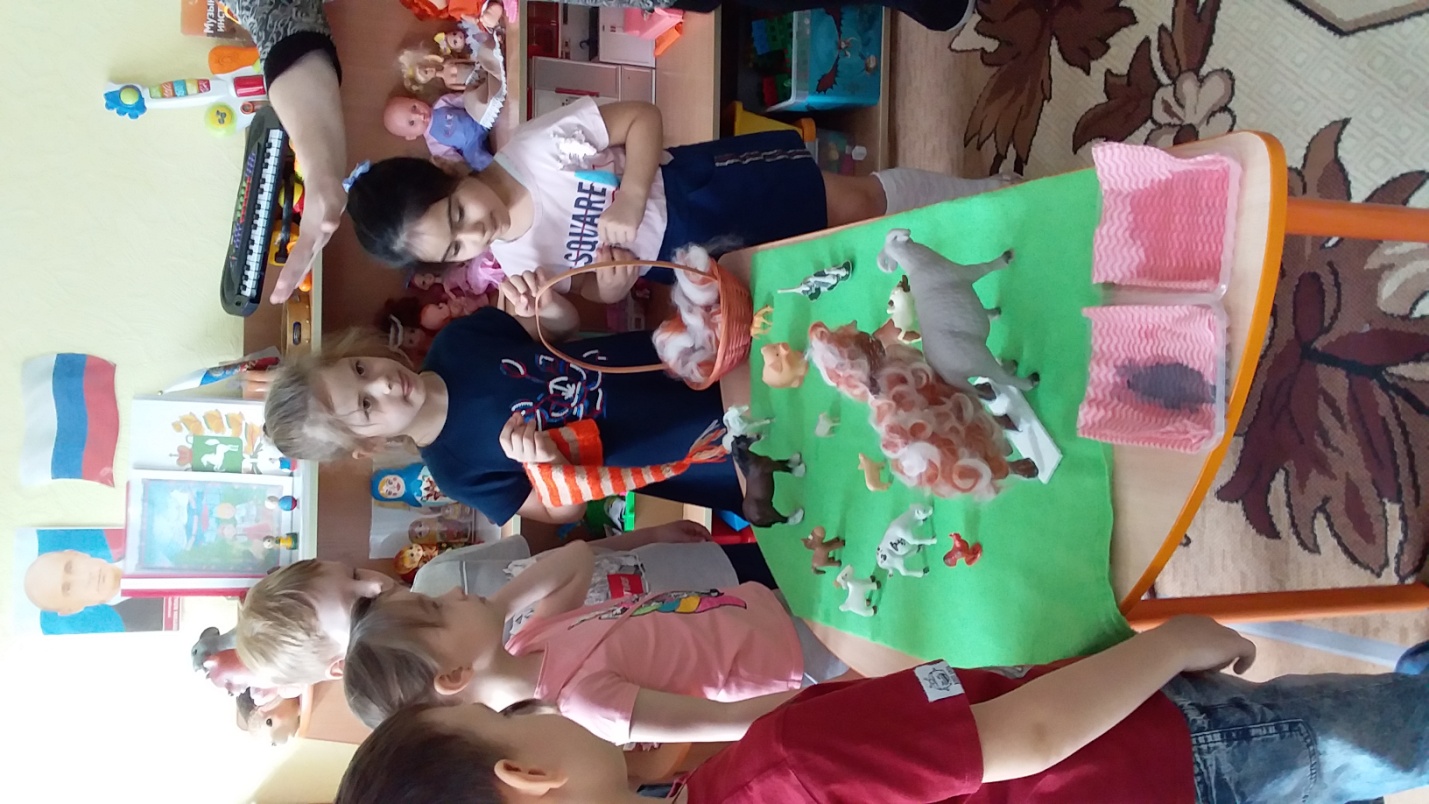 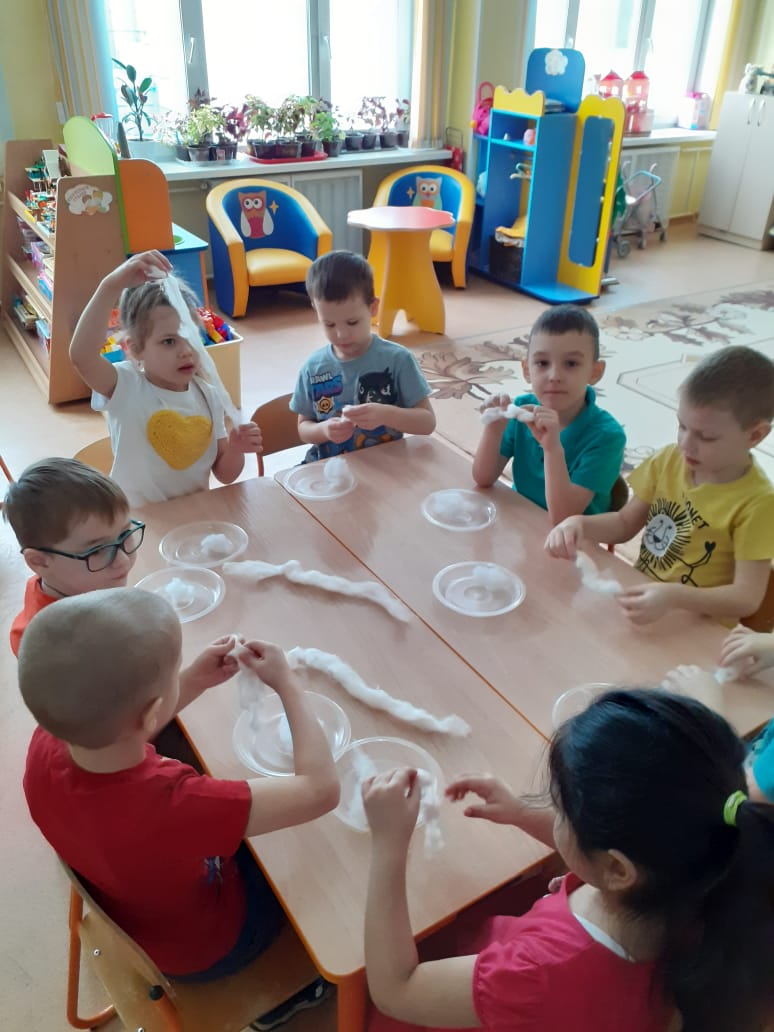 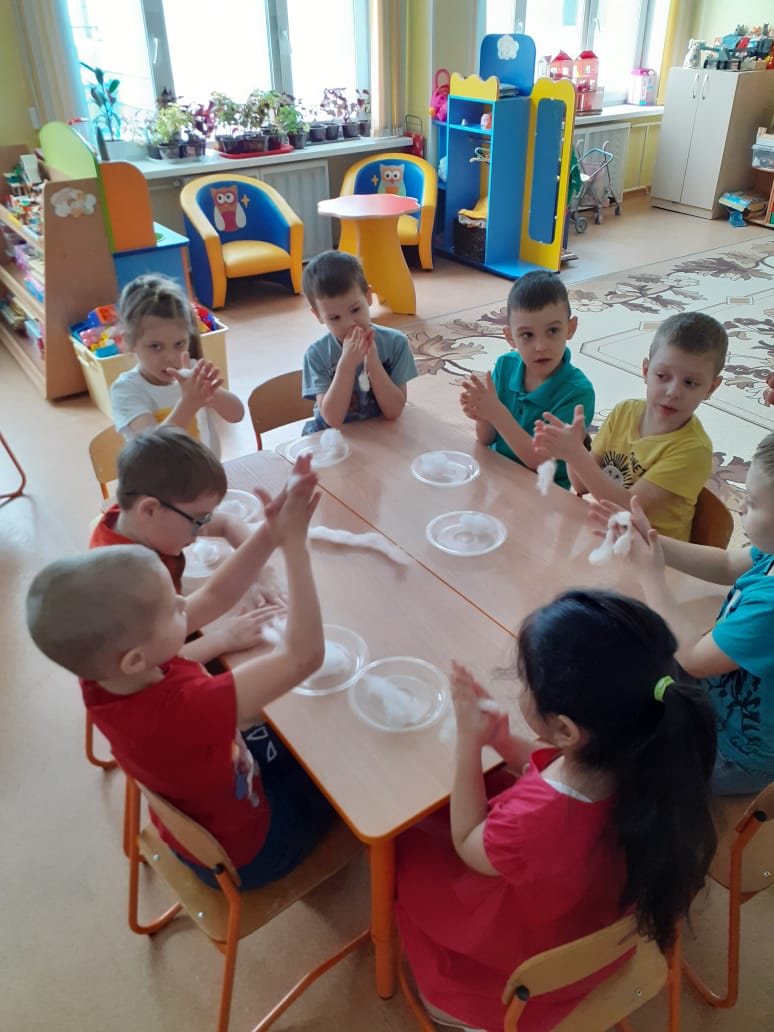 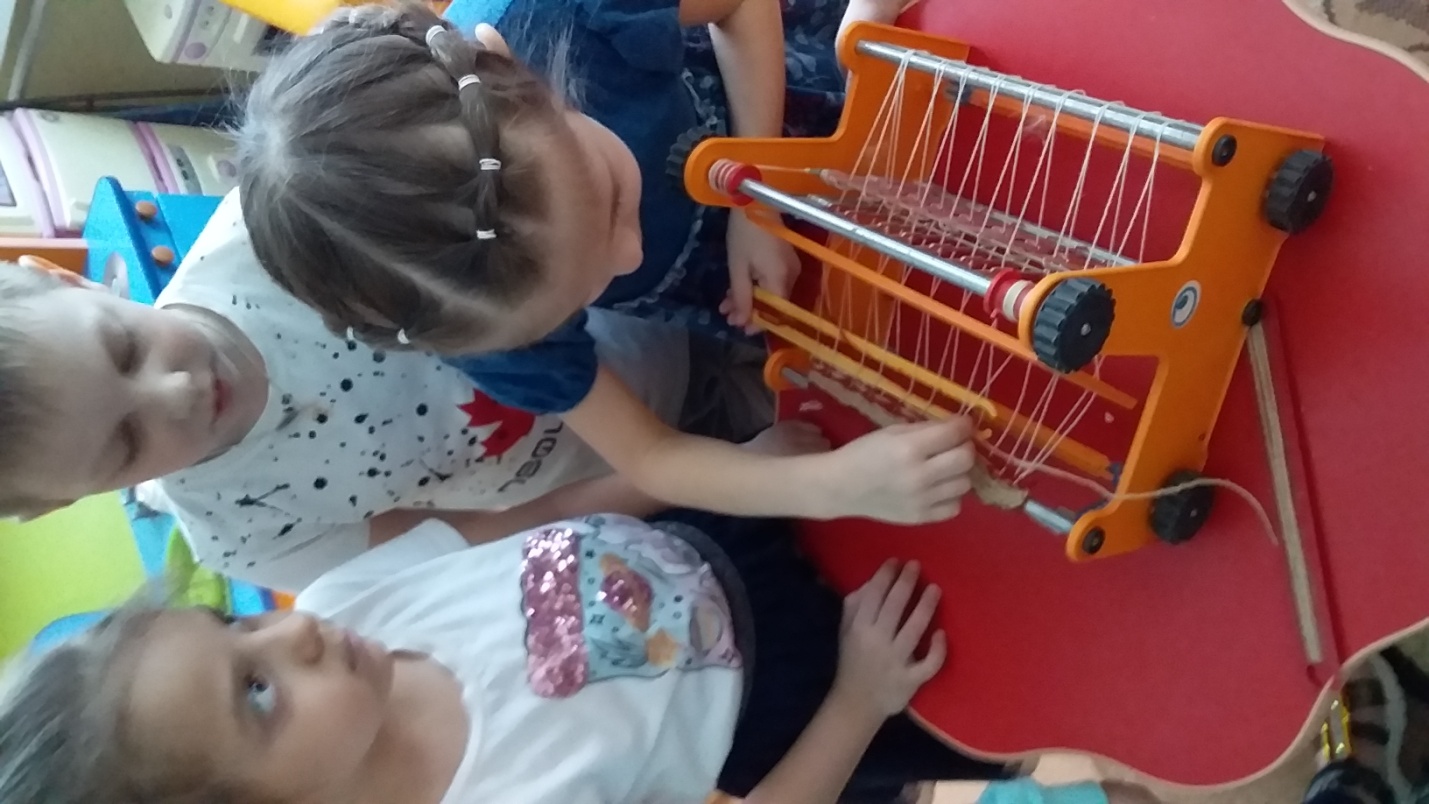 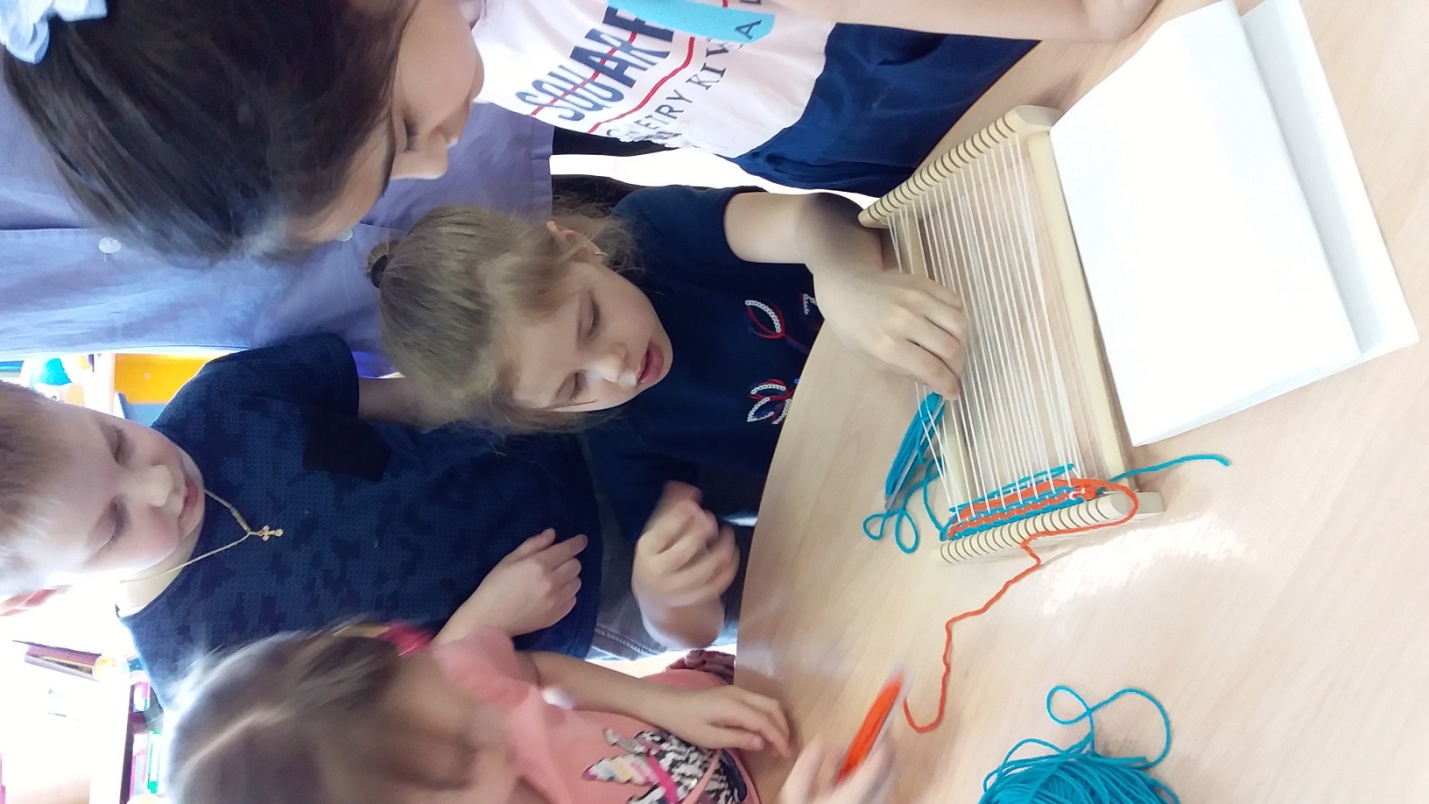 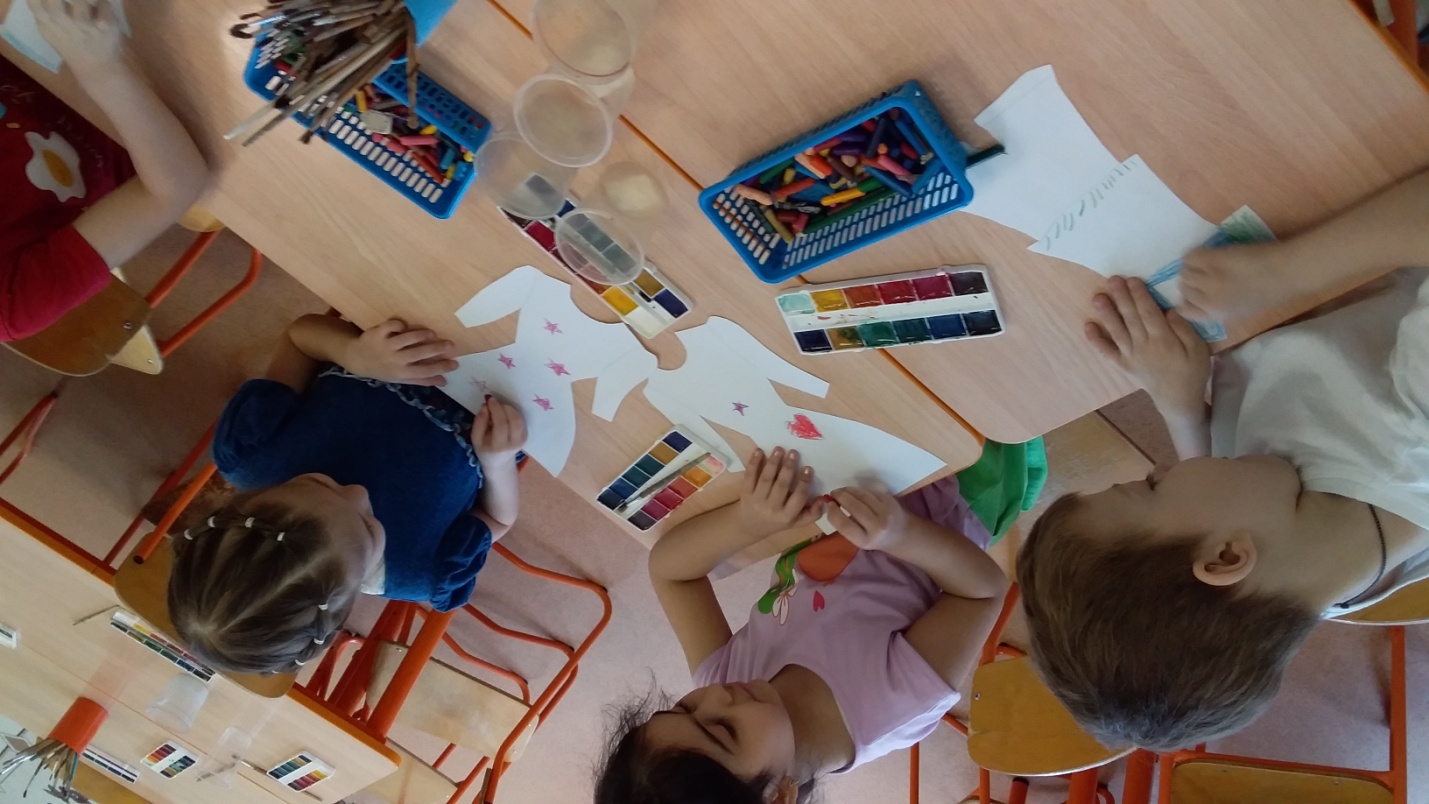 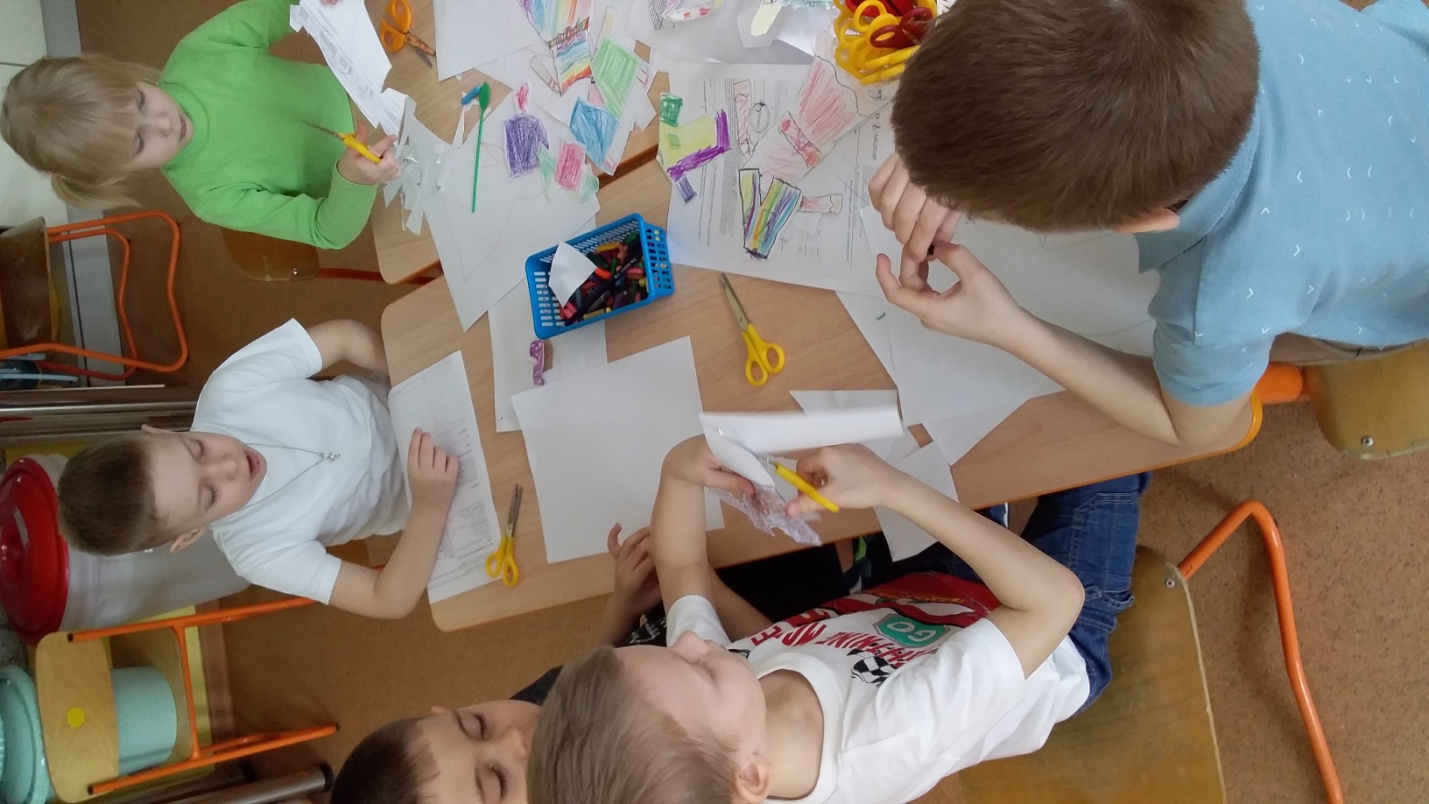 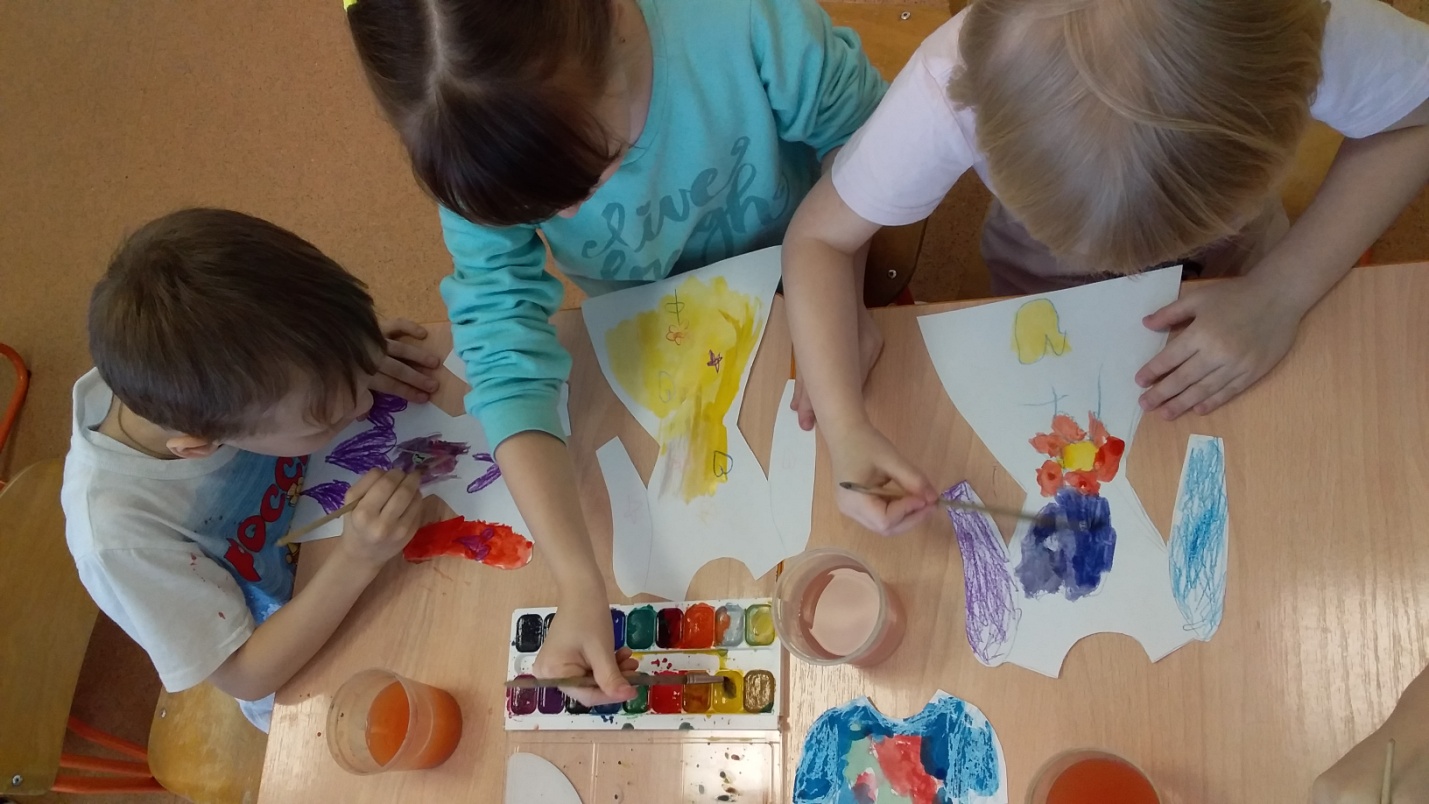 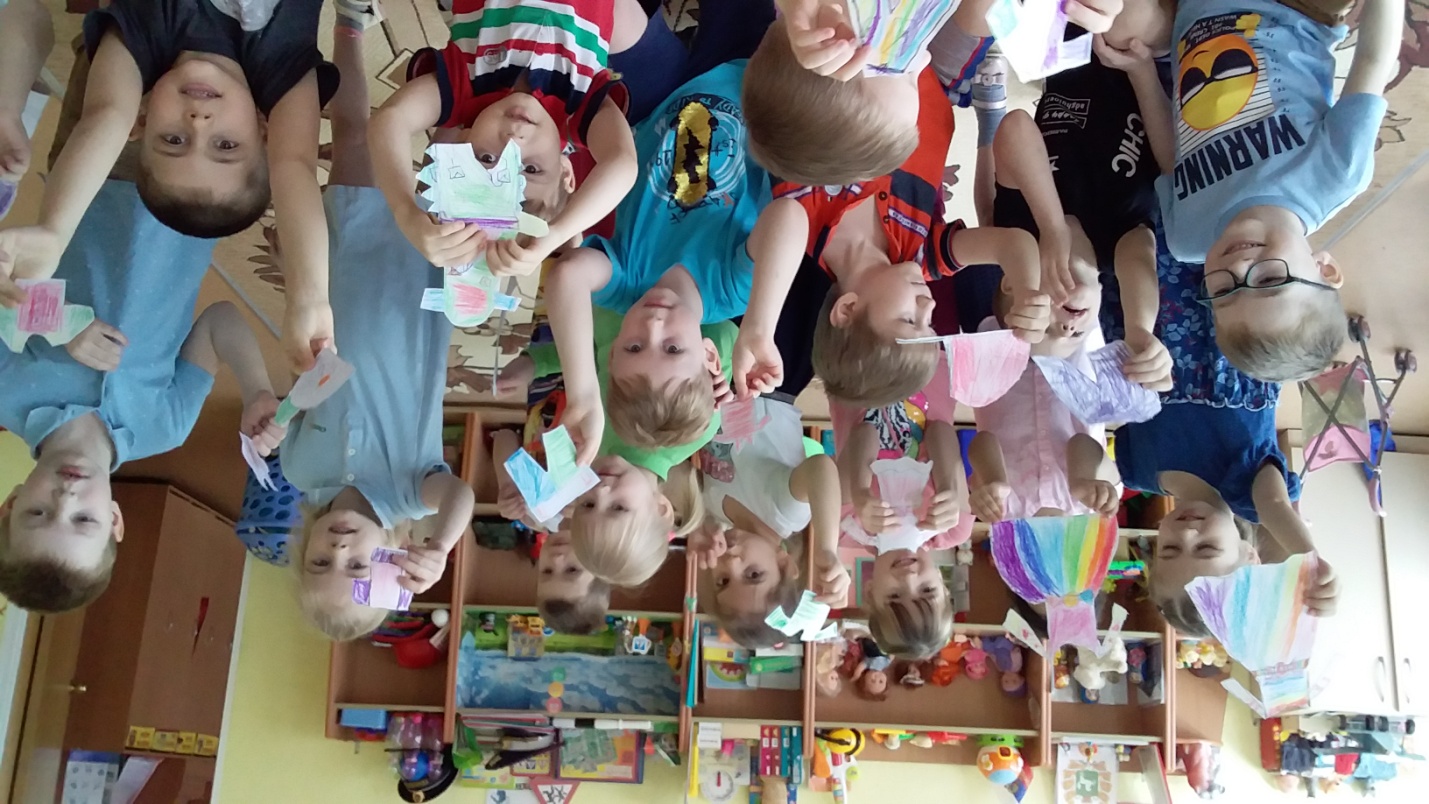 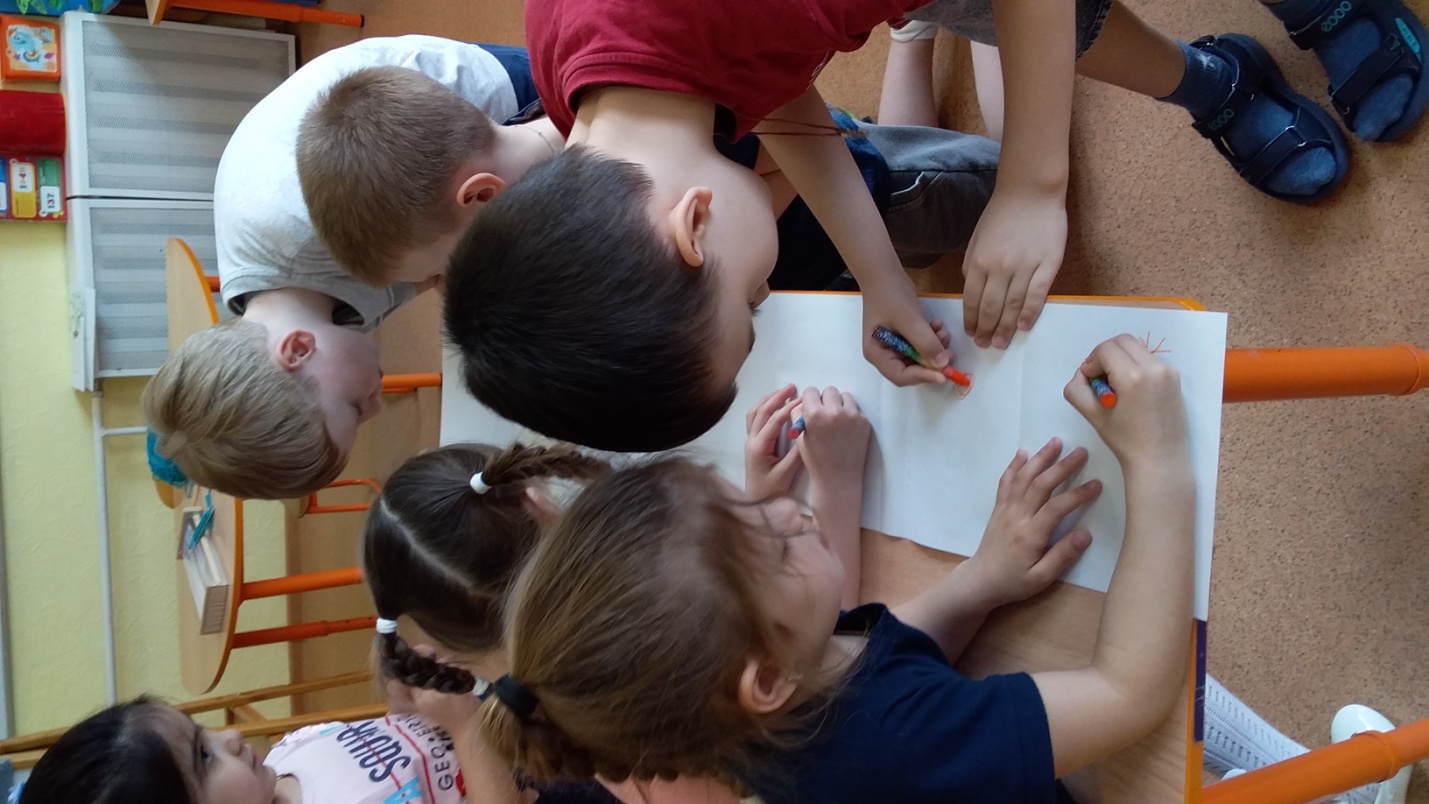 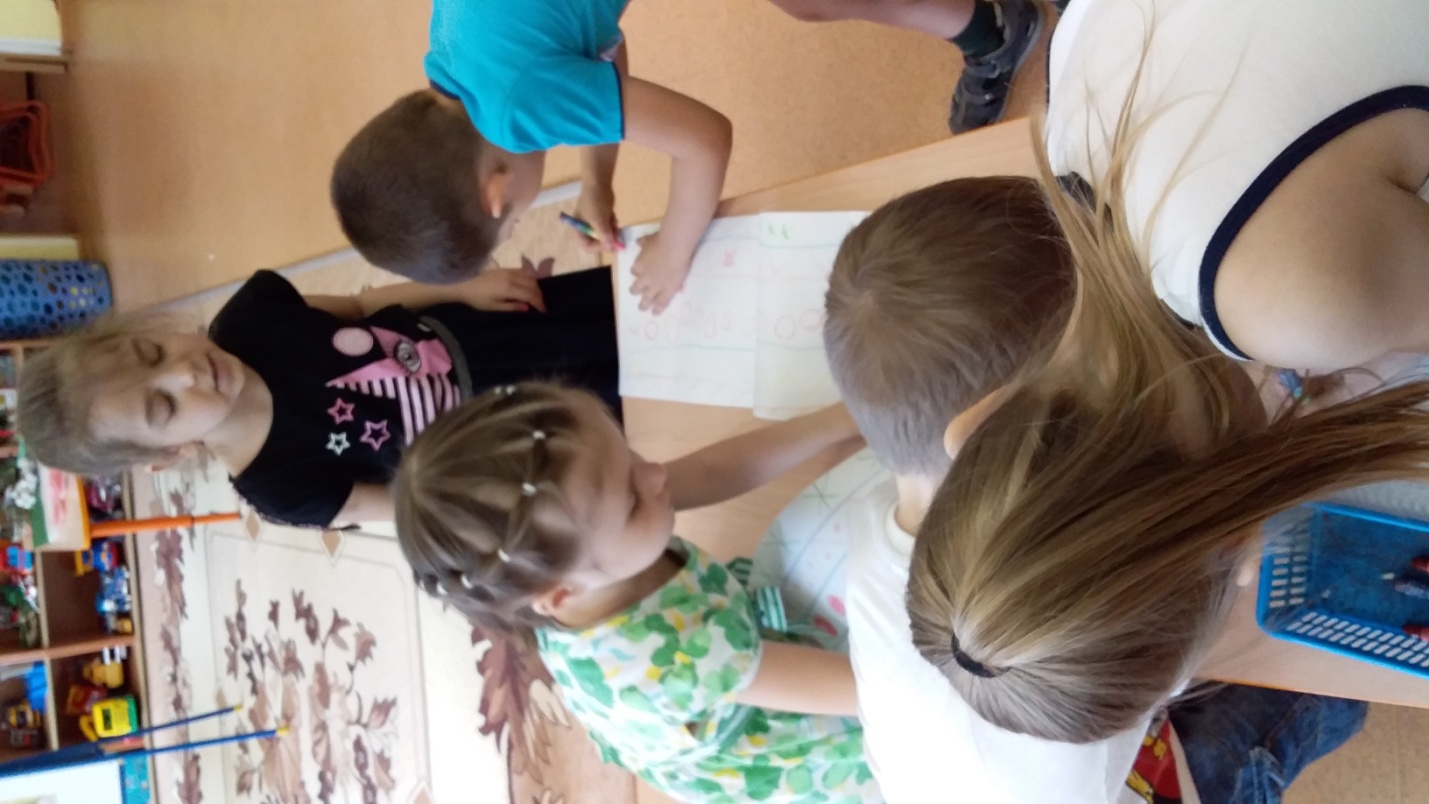 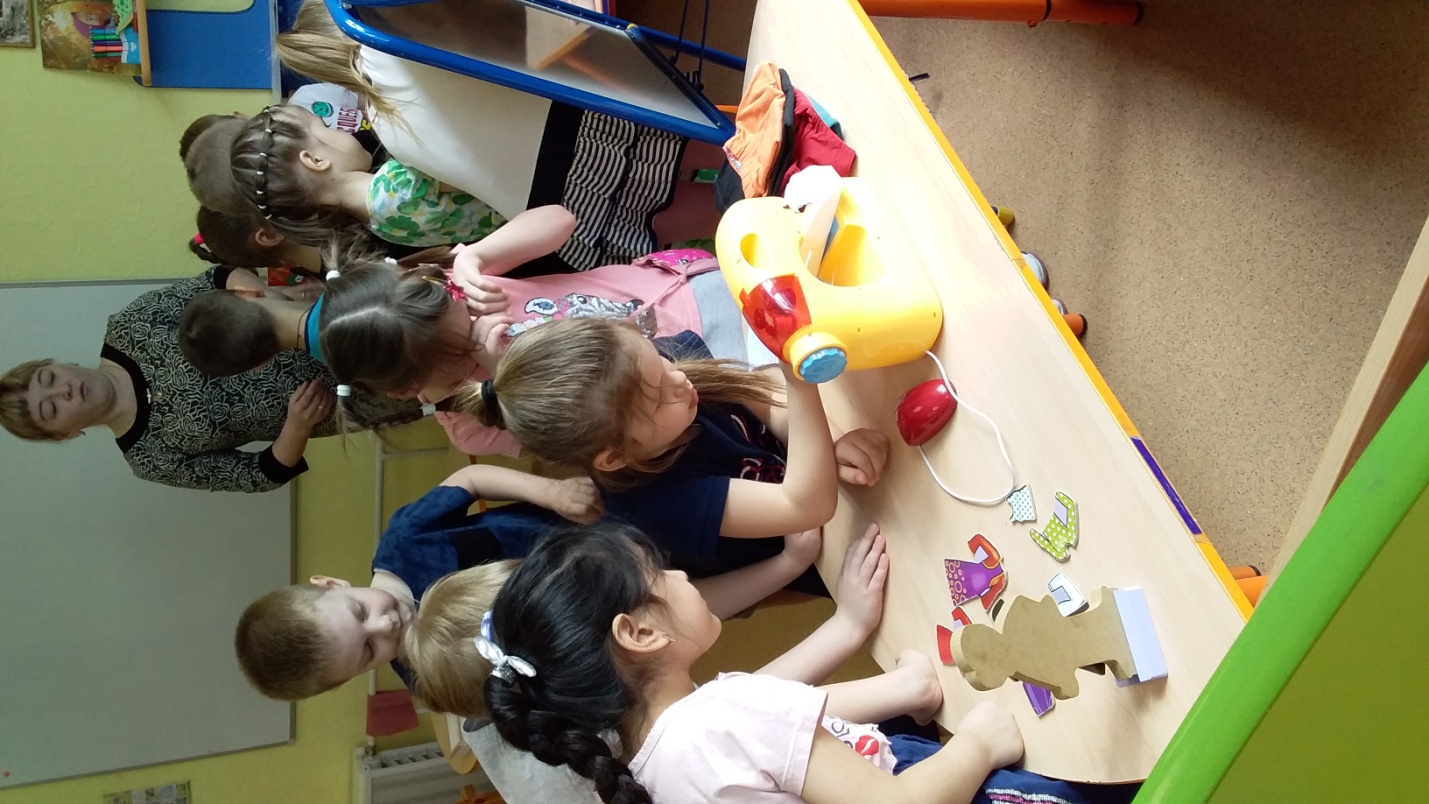 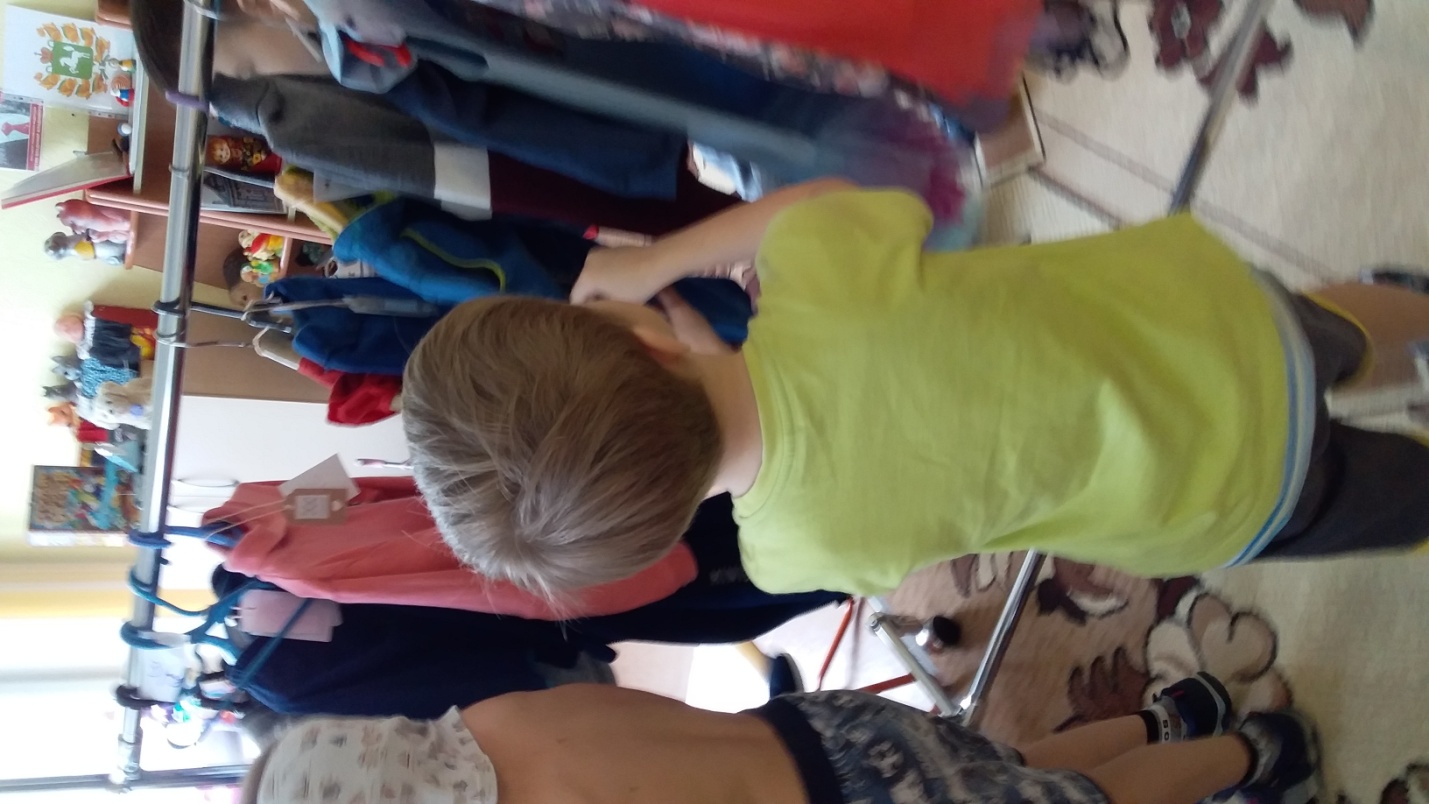 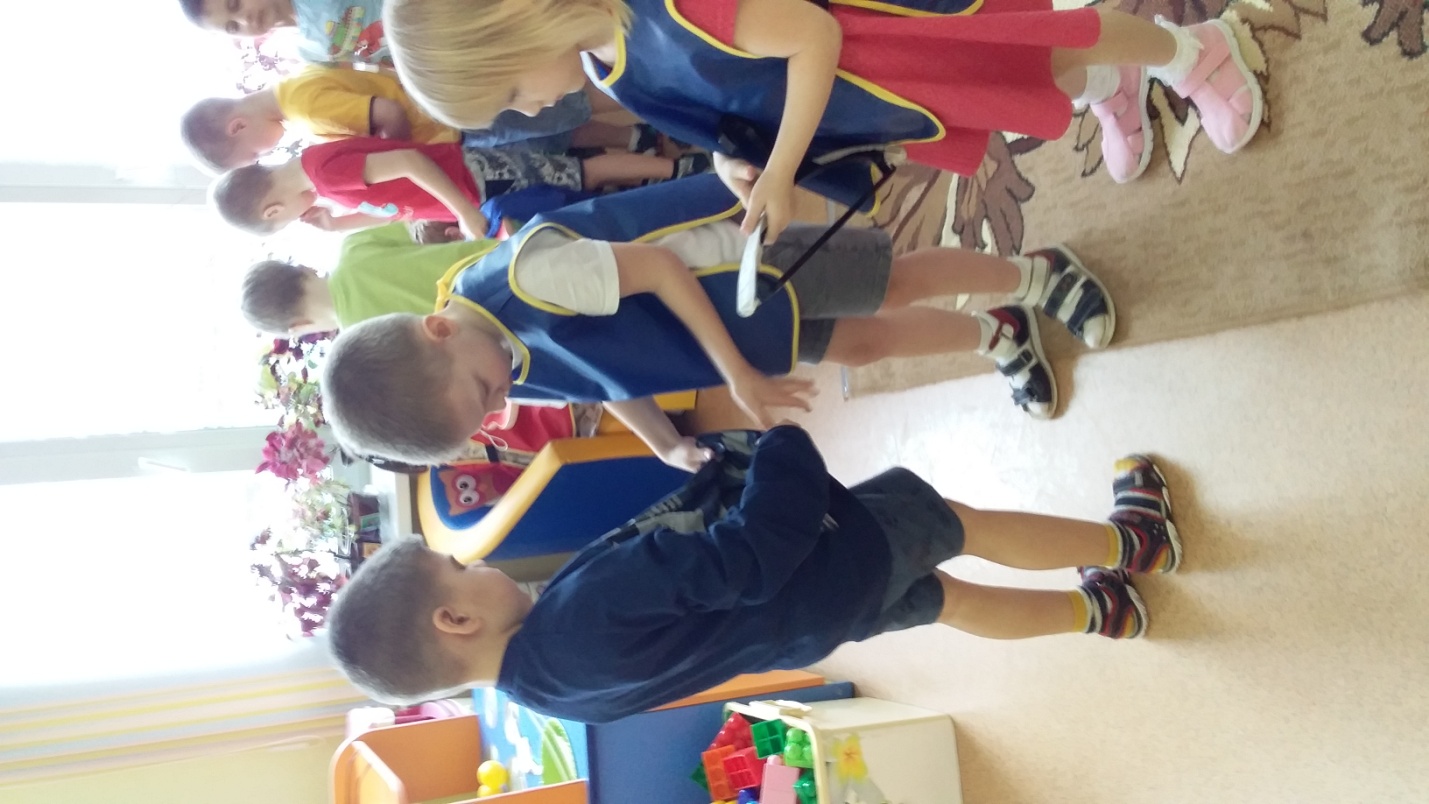 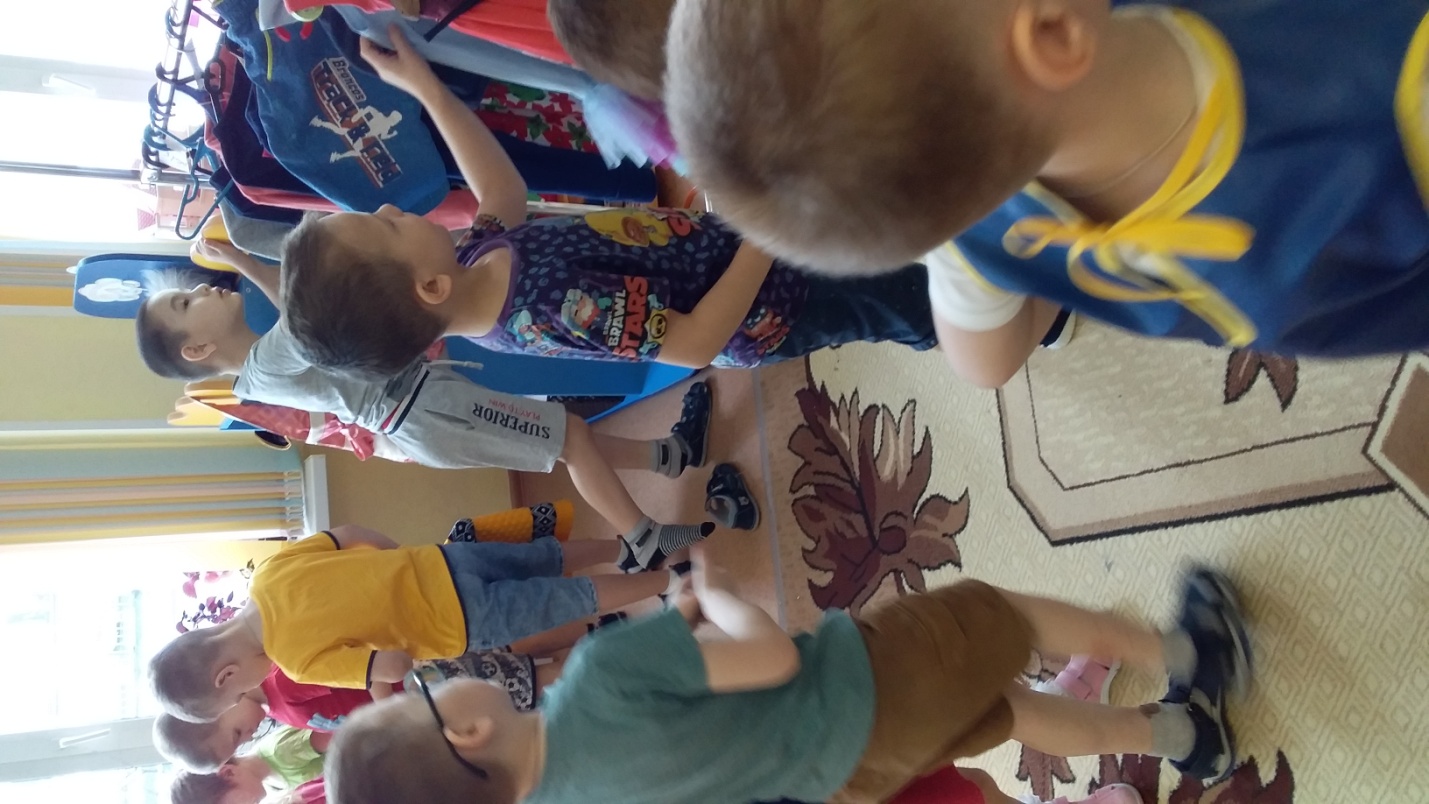 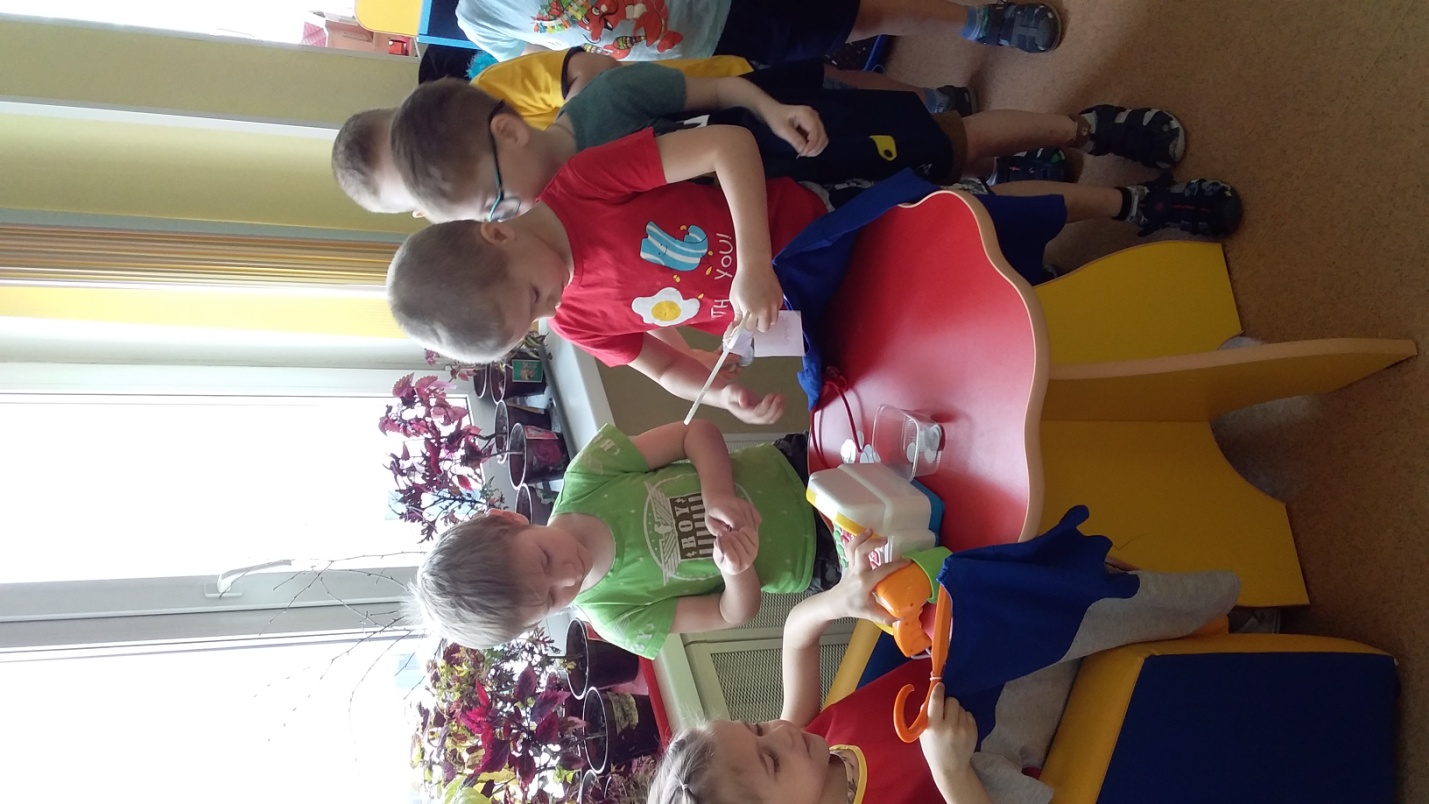 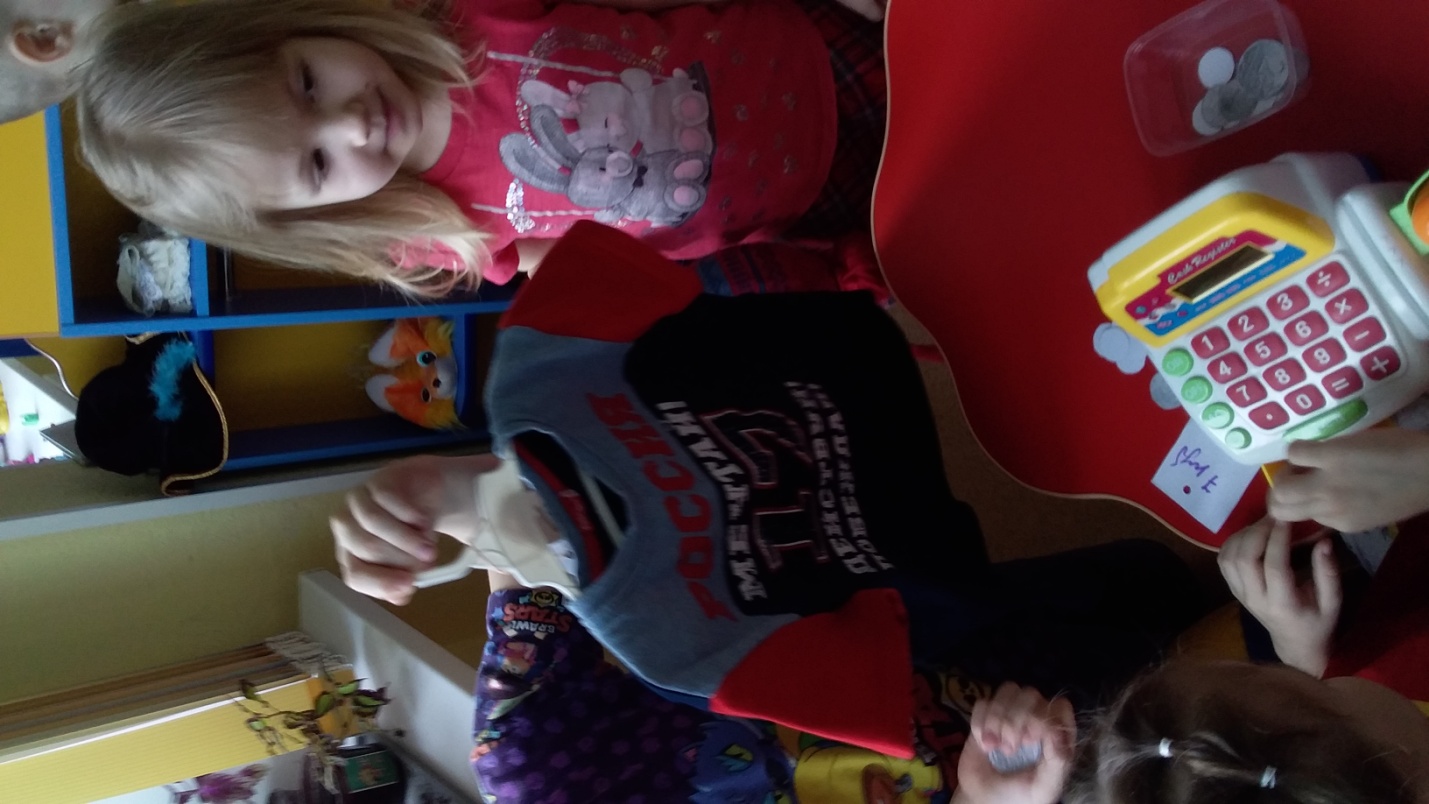 Раздел программыФормы, методы и приемы работы1 раздел«получение волокон»«профессии: фермер, химик.»        2раздел«изготовление нитей»«профессии: прядильщик, красильщик.»        3 раздел«изготовление тканей»«профессии: ткач, дизайнер, красильщик.» 4раздел«Изготовление одежды»«профессии: Дизайнер одежды, закройщик, швея.»Познавательное развитееПросмотр видео презентаций:1.»Как выращивают хлопок, лён.2. «Как получают шерсть»3. «Из чего получают искусственные волокна для одежды» - Беседы:1. «Как получают волокна»2.«Голубые цветочки льна»3. «Где шерсть растёт» 4 «Какие профессии участвуют в создании волокон для одежды»    (Фермеры, ученые химики.)Дидактические игры:«Откуда эти волокна»«какое отличие у волокон»«Кто , какие волокна выращивает» «Что расскажет предмет».Познавательное развитее             Просмотр презентаций«Как волокна превращаются в нити»Беседы:«Как работает прядильный завод»«Как и зачем красят нити?»«Люди каких профессий создают нити»  Дидактические игры «Подскажи словечко», «Угадай, кто это?», «Назови профессию», «Что сначала, что потом»,        Совместная творческая мастерская«Скручивания из волокон ваты, между ладоней, нитей»«Скручивание нитей между собой, для прочности»Опыт: Окрашивание нитей»Познавательное развитее              Просмотр презентаций«Текстильное производство»Беседы«Как получаются ткани»«Какое оборудование помогает создавать ткани»«Какие бывают ткани»«Люди каких профессии создают ткани»Дидактические игры:«Какая бирка с эмблемой к какой ткани подойдет»«Что кому», «Кто, что делает? », «Что сначала, что потом»,Совместная творческая мастерская«Изготовление тканей на ткатских станках (детских)Рисование бирок с символами тканей.Рисование дизайнерских эскизов, для окрашивания тканейОбщая работа по окрашиванию ткани по образцу Познавательное развитее         Просмотр презентации«На швейной фабрике»       Беседы «Какие профессии работают на швейной фабрике, какую работу выполняют»Дидактические игры:«Подбери одежду»«Какая одежда из какой ткани сшита» «Кто больше расскажет о профессии», «Что случилось, если бы не работал … »,Творческая мастерская:Рисование «Эскизы дизайнерской одежды»Вырезывание «Закройщики одежды»Работа на швейных машинках (Игрушки)Изготовление эмблем-бирок к тканям Итоговый раздел«Сюжетно ролевая игра «Магазин одежды»«Развлечение «От куда к Буратино, одежда пришла?»ФормавзаимодействияТематикаКоллективнаяИнформационно –нагляднаяФотоотчет из магазина одежды. Найти  одежду из определенной ткани, примерить и сфотографироваться.Опытно-эксперементальная «Определить из какой ткани сшиты: полотенца, мамино платье, папина рубашка.»ИндивидуальнаяБеседы- консультация для родителей «Обязанности детей дома»